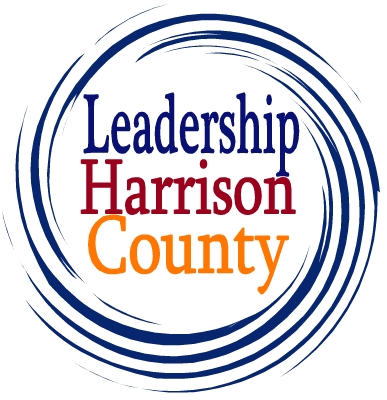 2022 Leadership Harrison County Scholarship Application Full Name: ________________________________________________Mailing Address: ____________________________________________City: ______________________________________________________County: ____________________________________________________State: ______________________________________________________Zip Code: ___________________________________________________Phone Number: ______________________________________________Email: _____________________________________________________Gender: ____________________________________________________Employer: ___________________________________________________Position Held: ________________________________________________How long have you lived in Harrison County? _______________________Community Involvement/Community ServicePlease outline your community activities, leadership positions held, and relevant responsibilities you would like the selection committee to consider. Include the name of the activity/organizations, a brief description of the organizations, dates of the involvement, leadership positions held, and achievements/responsibilities you had while participating in the organizations. (Please provide detailed information on a separate sheet of paper)Honors and AwardsPlease outline honors and awards you have received for your leadership and involvement that you would like the selection committee to consider. Include the award name, award source, and a brief description of the award. (Please provide detailed information on a separate sheet of paper)Essay QuestionsHow do you intend to make an impact at Leadership Harrison County? (Please provide detailed information on a separate sheet of paper)If you were asked to provide a speech concerning a problem or issue that you would like to solve, what would you write? (Please provide detailed information on a separate sheet of paper)What do you hope to gain from Leadership Harrison County? (Please provide detailed information on a separate sheet of paper)Please attach a letter of recommendation to your application. Completed applications must be received by July 1, 2022 to be considered by the Leadership Harrison County steering committee. Scholarships will be awarded to either one or two small business owners or employees within Cynthiana/Harrison County based on the applications received. Scholarships will range from $200-$400 depending on the applications received. For any questions on the selection process or about Leadership Harrison County, please email cynchamber@gmail.com.